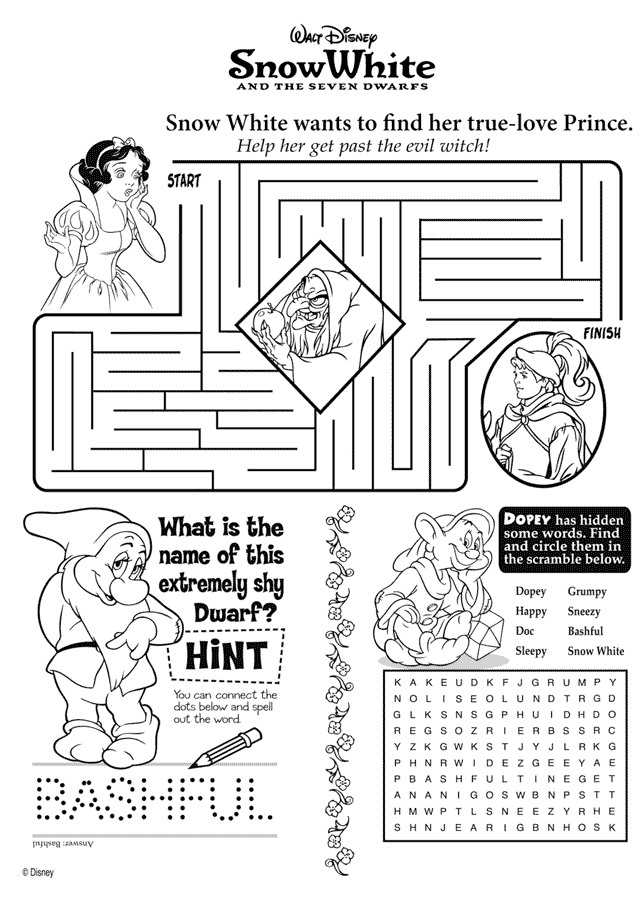 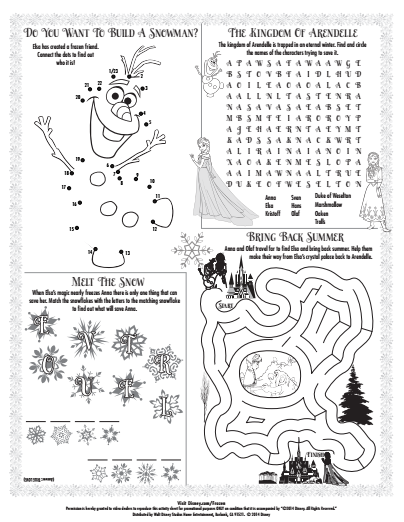 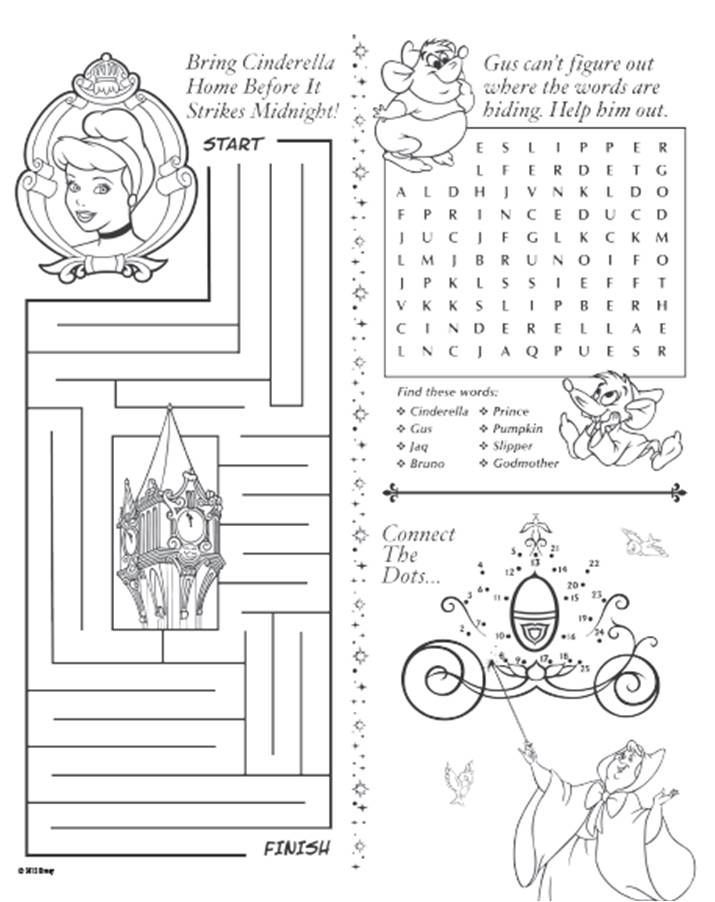 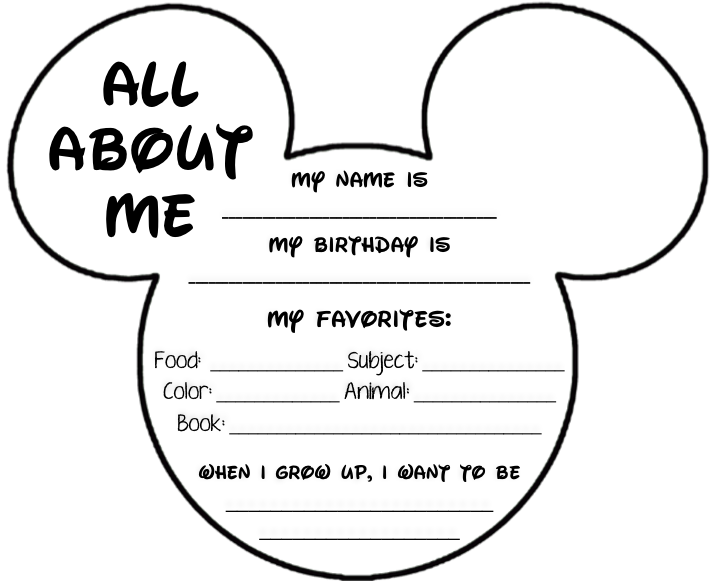 Fill in your answers or copy answers written by a grown up!   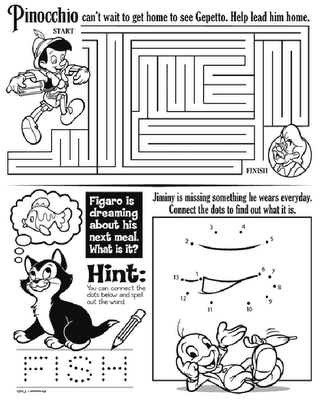 